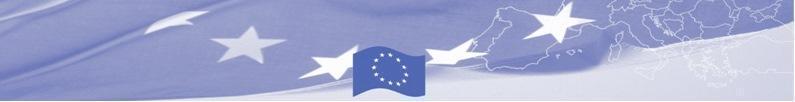 ПРЕСС  РЕЛИЗВ БИШКЕКЕ ПРОЙДЕТ ФОРУМ “БЕЗОПАСНОСТЬ ОБРАЗОВАТЕЛЬНОЙ СРЕДЫ: ОБМЕН ОПЫТОМ И ПРАКТИКИ АККРЕДИТАЦИИ”11 мая 2019 года, Бишкек17-18 мая в Бишкеке в конференц-зале гостиницы «Достук» обсудят управленческие механизмы организации образовательной среды в рамках  Форума “Безопасность образовательной среды: обмен опытом и практики аккредитации”. Форум соберет более 70-ти участников со всего Кыргыстана: директоров школ, методистов районных отделов образования, экспертов гражданского общества в сфере образования и журналистов. Эта встреча управленческих кадров системы образования страны является логическим продолжением деятельности по продвижению вопросов безопасной образовательной среды в школах КР. В апреле текущего года была сформирована и обучена группа советников по безопасности из числа представителей пилотных школ проекта из всех регионов, районных отделов образования и университетов, в которых действуют методические центры проекта по развитию толерантности и безопасности образовательной среды. В рамках Форума совместно будут обсуждены и рассмотрены возможности внедрения управленческих механизмов обеспечения безопасной образовательной среды в школах страны, учет вопросов безопасности при аккредитации, а также определены возможности формирования Советов по безопасности, их роль и функции.  Представители пилотных школ расскажут о лучших практиках по межсекторальному взаимодействию с местными администрациями, районо, попечительскими советами и др. по обеспечению безопасной образовательной среды в школах, также поделятся опытом по проведению самооценки с другими заинтересованным организациями. На форуме выступят местные и международные эксперты, которые проведут практические тренинги по различным аспектам безопасности образовательной среды  и поделятся опытом реализации проектов по запуску деятельности советников по безопасности в школах. Как отметила международный эксперт Рождественская Л., - «В рамках моей презентации участникам будут представлены современные сведения по вопросам обеспечения пищевой безопасности в школах и формирования здоровых пищевых привычек у детей школьного возраста». По словам ведущего специалиста отдела лицензирования  МОН КР Бактыгуль Акуловой, одним из наиболее актуальных вопросов для школ является прохождение аккредитации с учетом нового Стандарта безопасности. «Вопросы безопасности образовательной среды включены в систему аккредитации образовательных организаций. Роль Советов по безопасности в школах я вижу в том, чтобы помочь ответить на вызовы, с которыми сталкивается школа в контексте новых требований по проведению самооценки, обновленных методик аккредитации школ». В ходе работы Форума участникам будут представлены учебно-методические публикации проекта, в частности: “Руководство по безопасным закупкам и финансированию безопасной образовательной среды”,  “Пищевая безопасность”, пособия по психологической безопасности,  чрезвычайным ситуациям и другие. Для журналистов предусмотрен пресс-пакет с информационными и презентационными материалами.  Регистрация участников Форума будет открыта в  9:00. Дополнительная информация доступна по телефону: 0 (312) 311-671, а также0 (500) 241-092, Канат Кубатбеков (kanatkubatbekov@gmail.com)Сайт: www.safe.edu.kg ________________________________________________________________________Справка об организациях Министерство образования и науки Кыргызской Республики (МОН КР) - орган государственной политики и нормативно-правовому регулированию в сфере образования, научной, научно-технической и инновационной деятельности, интеллектуальной собственности, а также в сфере воспитания, социальной поддержки и социальной защиты обучающихся и воспитанников образовательных учреждений.http://edu.gov.kg/Проект "Развитие механизмов финансирования безопасности школьной образовательной среды в Кыргызской Республике" реализуется Фондом им. К. Аденауэра и Экологическим Движением “БИОМ” в партнерстве с Министерством образования и науки Кыргызской Республики, при финансовой поддержке \Европейского Союза. Общая цель деятельности заключается в оказании поддержки дальнейшему развитию межсекторальных партнерских отношений между МОН, местными органами власти, организациями социального партнерства, организациями гражданского общества и школами по формированию механизмов создания безопасной образовательной среды.https://safe.edu.kg/Европейский Союз включает в себя 28 государств-членов, объединивших передовые достижения, ресурсы и судьбы своих народов. На протяжении 60 лет совместными усилиями им удалось создать зону стабильности, демократии и устойчивого развития, сохранив при этом культурное многообразие, личные свободы и атмосферу терпимости. Европейский Союз неуклонно стремится передавать и приобщать к своим достижениям и ценностям страны и народы, находящиеся за его пределами.http://ec.europa.eu/Фонд им. Конрада Аденауэра является политическим фондом Федеративной Республики Германии. Своими программами и проектами Фонд активно вносит действенный вклад в международное сотрудничество и взаимопонимание.http://www.kas.de/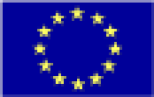 This project is fundedby the European Unionг. Бишкек, Пр. Чуй . 164а, ком. 403Телефон: +996 312 311671Email: k.kubatbekov@safe.edu.kgWebsite: www.safe.edu.kghttp://www.facebook.com/safeschoolskg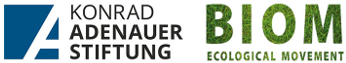  Проект «Развитие механизмов финансирования безопасности школьной образовательной среды в КР»  направлен на выработку и пилотирование комплексной модели безопасности в школах и включает меры по повышению информированности по вопросам безопасности, финансовых механизмов и их прозрачности, а также наращиванию потенциала заинтересованных сторон в сфере образования для решения проблем безопасности на практике.